Update for key stakeholders
17 June 2022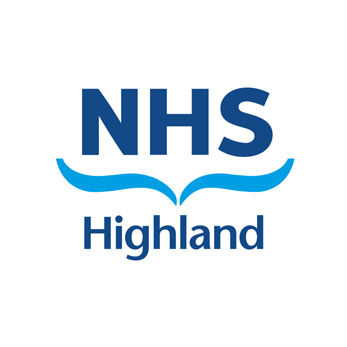 VaccinationAs at 15 June we had 84.7% take up of spring booster COVID vaccinations (4th dose) for over 75s across the NHS Highland area. This is made up of 89.4% in Argyll and Bute and 82.7% in Highland. We remain on trajectory to complete the campaign within the required time. Vaccination clinics continue to be updated regularly in the local press, social media and on our website. Anyone who receives an appointment invitation and needs to change the location or date can call our local Vaccination Enquiry Hub on 08000 320 339. Skye updateServices remain suspended at the Urgent Care Centre in Portree, while we work to stabilise staffing on the island. We are actively marketing roles in the area.Budhmor Care Home updateCrossreach, who own and operate Budhmor Care Home, have confirmed that closure is planned for the end of July.  Meetings have been held with families and wider stakeholders and both Crossreach and NHS Highland have been actively assessing the building for its viability or otherwise for the future. The most recent meeting with families and stakeholders was held on 15 June 2022, with a further meeting scheduled for next week. A number of discussions have taken place, including with Scottish Government representatives and these discussions remain ongoing.  Further detail is also awaited with regard to NHS Highland’s own commissioned surveys of the facility. It is anticipated that this further information will be available over the next week and will enable the ongoing discussions to progress and conclude by the end of June. The safety, welfare and wellbeing of residents and staff remain our joint priority and we will continue to update you on these matters over the coming weeks. Feedback		If you have comments or queries please contact nhshighland.feedback@nhs.scot